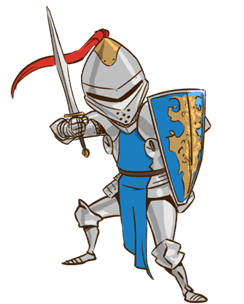 Drodzy Miłośnicy historii,przed Wami pierwsze zadanie w II edycji Potyczek historycznych.Waszym zadaniem jest wykonanie portretu postaci z wybranej przez was legendy. Na pewno przydatna będzie odpowiednia literatura – w tym celu zapraszamy do biblioteki szkolnej, gdzie będziecie mogli wybrać dla siebie odpowiednią pozycję książkową. Portret wybranej przez was postaci powinien oddawać jej charakter, ale też nawiązywać do czasu i miejsca życia wybranego bohatera lub bohaterki (poza, strój, atrybuty, odpowiednie tło, itp.) Liczymy na waszą pomysłowość i kreatywność.Technika wykonania prac: format A4, rysunek ołówkiem, rysunek kredkami lub malarstwo. Prace oceniane będą przez jury. Przy ocenie prac będą brane pod uwagę:zgodność z tematemwalory merytoryczne walory artystycznekreatywnośćZa to zadanie można maksymalnie zdobyć – 20 punktów.Termin oddania zadań: 7 listopada 2023 r.Pamiętajcie, że Wasze prace muszą być samodzielne, nie mogą  być plagiatem.